PHÒNG GDĐT HUYỆN THANH TRÌ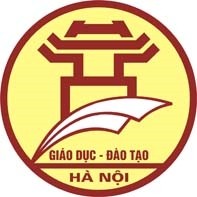 THCS VẠN PHÚCCỘNG HÒA XÃ HỘI CHỦ NGHĨA VIỆT NAMĐộc lập - Tự do - Hạnh phúc===oOo===Thanh Trì, ngày 08 tháng 10 năm 2022LỊCH CÔNG TÁC TUẦNTừ ngày 10/10/2022 đến ngày 15/10/2022HIỆU TRƯỞNGĐặng Thị ThảoBuổiGiờHọ và tênNội dung công việcĐịa điểmLãnh đạo / Người phối hợpThứ Hai 10/10Thứ Hai 10/10Thứ Hai 10/10Thứ Hai 10/10Thứ Hai 10/10Thứ Hai 10/10    S:07:30Đặng Thị Thảo - Hiệu trưởngChào cờ. Sinh hoạt đầu tuần    S:11:00Đặng Thị Thảo - Hiệu trưởngHọp HĐSPC:14:00Đặng Thị Thảo - Hiệu trưởngHọp GV dạy 9 môn Toán, Văn, Anh    S:07:30Phạm Thị Đức Hạnh – Phó Hiệu trưởngChào cờ. Sinh hoạt đầu tuần    S:11:00Phạm Thị Đức Hạnh – Phó Hiệu trưởngHọp HĐSPC:11:00Phạm Thị Đức Hạnh – Phó Hiệu trưởngHọp GV dạy 9 môn Toán, Văn, AnhThứ Ba 11/10Thứ Ba 11/10Thứ Ba 11/10Thứ Ba 11/10Thứ Ba 11/10Thứ Ba 11/10S:07:30Đặng Thị Thảo - Hiệu trưởngHoàn thành các báo cáo, kí duyệt KHC:14:00Đặng Thị Thảo - Hiệu trưởngLàm việc tại trườngS:07:30Phạm Thị Đức Hạnh – Phó Hiệu trưởngTrực và làm việc tại trường Dự giờ GVC:14:00Phạm Thị Đức Hạnh – Phó Hiệu trưởngTrực và làm việc tại trườngThứ Tư 12/10Thứ Tư 12/10Thứ Tư 12/10Thứ Tư 12/10Thứ Tư 12/10Thứ Tư 12/10S:07:30Đặng Thị Thảo - Hiệu trưởngTập huấn quản lý GDC:14:00Đặng Thị Thảo - Hiệu trưởngKiểm tra CSVC các lớp, xung quanh trườngS:07:30Phạm Thị Đức Hạnh – Phó Hiệu trưởngLàm việc tại trường Dự giờ GVC:14:00Phạm Thị Đức Hạnh – Phó Hiệu trưởngLàm việc tại trườngThứ Năm 13/10Thứ Năm 13/10Thứ Năm 13/10Thứ Năm 13/10Thứ Năm 13/10Thứ Năm 13/10S:07:30Đặng Thị Thảo - Hiệu trưởngKí duyệt để nộp các KH, danh sách thi đua về PGDC:14:00Đặng Thị Thảo - Hiệu trưởngBồi dường HSNK 678BuổiGiờHọ và tênNội dung công việcĐịa điểmLãnh đạo / Người phối hợpS:07:30Phạm Thị Đức Hạnh- Phó Hiệu trưởngTrực và làm việc tại trường Dự giờ GVC:14:00Phạm Thị Đức Hạnh- Phó Hiệu trưởngTrực và làm việc tại trườngThứ Sáu 14/10Thứ Sáu 14/10Thứ Sáu 14/10Thứ Sáu 14/10Thứ Sáu 14/10Thứ Sáu 14/10S:07:30Đặng Thị Thảo - Hiệu trưởngLàm việc; kiểm tra nề nếp tại trường Dự giờ GVC:14:00Đặng Thị Thảo - Hiệu trưởngHọp CMHS khối 678S:07:30Phạm Thị Đức Hạnh – Phó Hiệu trưởngLàm việc tại trường Dự giờ GVC:14:00Phạm Thị Đức Hạnh – Phó Hiệu trưởngLàm việc tại trườngThứ Bảy 15/10Thứ Bảy 15/10Thứ Bảy 15/10Thứ Bảy 15/10Thứ Bảy 15/10Thứ Bảy 15/10S:07:30Đặng Thị Thảo - Hiệu trưởngKiểm tra hoạt động thư viện, các góc đọc sách tại các lớpC:14:00Đặng Thị Thảo - Hiệu trưởngBồi dưỡng HSG 678S:07:30Phạm Thị Đức Hạnh – Phó Hiệu trưởngTrực và làm việc tại trường Dự giờ GVC:14:00Phạm Thị Đức Hạnh – Phó Hiệu trưởngTrực và làm việc tại trường